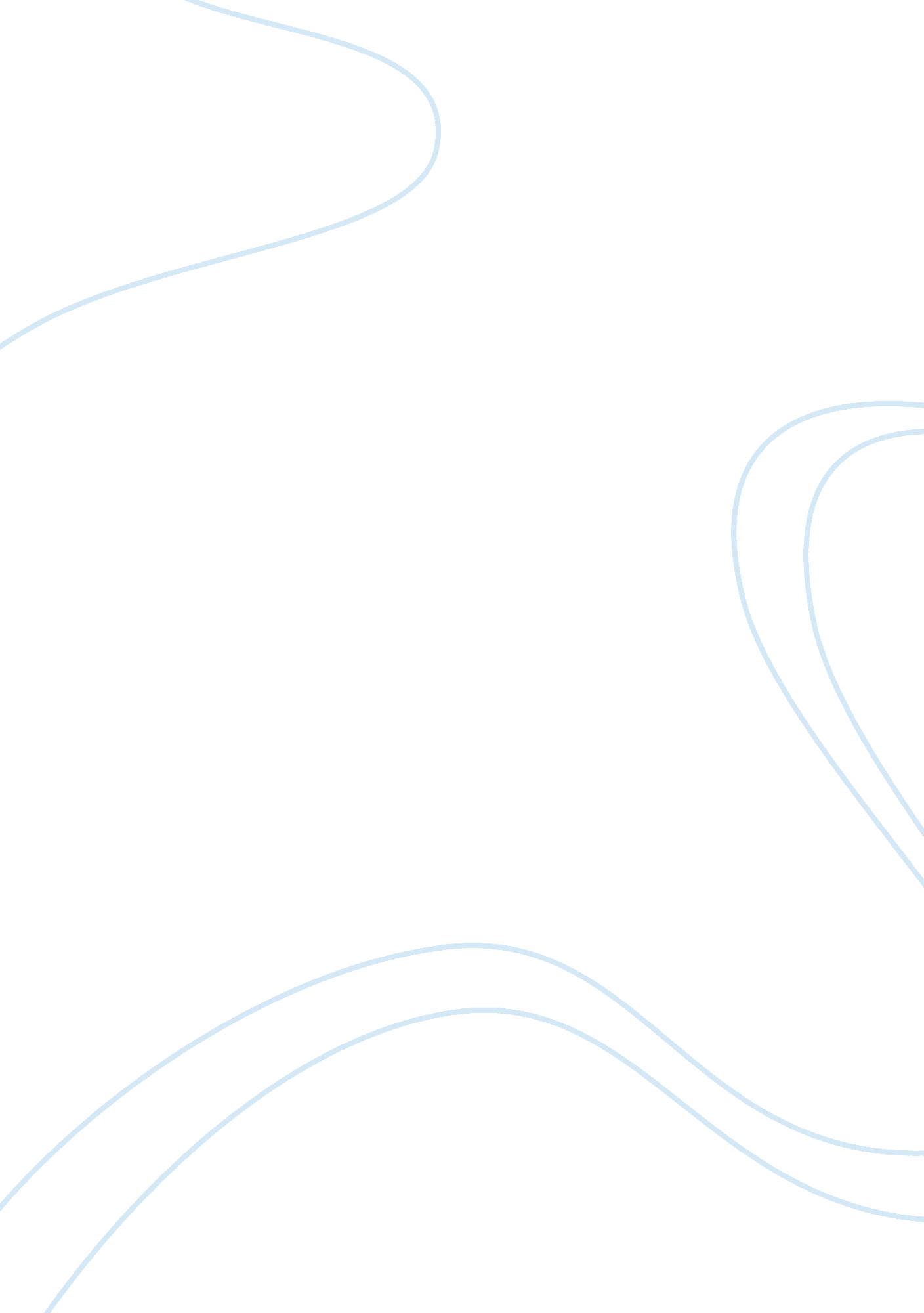 Participant observation in pragueSport & Tourism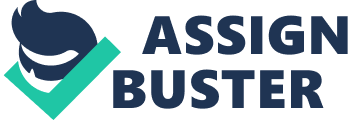 PARTICIPANT OBSERVATION IN PRAGUE By The of the The of the School The and The Date 
People that are around me emanate from diverse origin and ethnicity and behavior uniquely as compared to the local people. The main tourist surrounding are from Chinese, Russian and Italian origins. Chinese tourists seem to be humble and social since they are ever smiling and playing with things. Conversely, Russian and Italian are not friendly as compared to the Chinese. As group of Chinese stream into the Spooky church steadily there a lot of amazement on the faces. They are guided inside the church and they are mainly concern on the hand hanging on the statue of the Virgin mother Mary. Though some of them do not believe on the issue of Virgin mother Mary they consider it with lots of regard. The Chinese tourists are marvel within the church which is rare within their country. Moreover, the camera flares that they utilize appear to augment brightness on the sculpture. They request to take photo of Virgin mother Mary to show back when they go back to China. The guide man gives the history of the hand at the statue to the Chinese tourists. 
There more sites in regard to the dark tourism within Prague which makes it to be the best tourist destination in the universe thus the Chinese are supposed to visit all of them. Most of the Chinese tourists vehemently fault the early believers found in Prague for inhuman act of fastening the robbers hand on the underlying statue. An Italian man standing behind them does not seem to noticeably comprehend and corrects them by saying the thief deserved it. The man mentions that they should tour identical sites in future trips. The Chinese ponders on the subsequent move, and they choose to excursion Theresienstadt concentration camp. The camp is renowned in the world for offering standard outline and practices in regard to scouting and camping. Chinese tourists seem to possess high quality that pertains to camp. 
The Chinese tourist are ushered into the renowned Theresienstadt concentration camp by the guide and then directed to small fortress in the camp and the guide seems to be friendly to Chinese tourist as due to their curiosity in the history of the scene. The guide explains to the Chinese tourists the history and significance of Theresienstadt concentration camp. They are directed to small fortress in the camp and the guide seems to be very happy to work with Chinese tourist as they are much acquainted camps. The tourists later return and enter a room where the guide explains the history and significance of Theresienstadt concentration camp. 
Tourists with assistance of the guide go group around the cells, and exits the camp. They all seem satisfied with the explanation of the guide in regard to the Theresienstadt concentration camp and they converse among themselves on the significant of the Theresienstadt concentration camp. One of the Italians interrupts them to clarify for them the underlying benefits of the Theresienstadt concentration camp to the Prague and the people. They are extremely happy and appreciate the man for his elaboration. 